ZAJĘCIA DODATKOWE W NASZYM PRZEDSZKOLU

Różnorodność zajęć dodatkowych oferowana w naszym przedszkolu zapewnia dzieciom wszechstronny rozwój oraz pozwala   na rozwijanie indywidualnych zainteresowań                    i uzdolnień.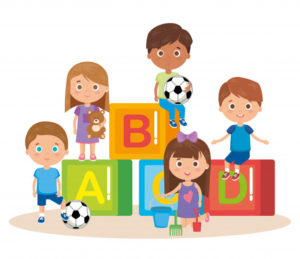 W roku szkolnym 2021/2022 oferujemy dzieciom następujące zajęcia dodatkowe:

Zajęcia sportowe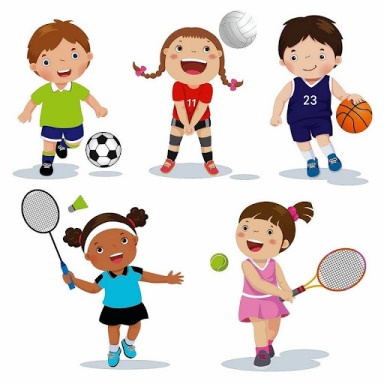 
      Zajęcia gimnastyczne z dziećmi w wieku przedszkolnym stanowią bardzo ważny element edukacji fizycznej, pozwalają one na zachowanie prawidłowej postawy oraz wzmacniają odporność fizyczną dzieci. Poprzez zabawy i ćwiczenia ruchowe, dzieci pokonują trudności dzięki czemu wzmacniają wiarę we własne możliwości. Szeroki wachlarz gier i zabaw ruchowych, oraz ćwiczeń korekcyjnych, dostosowanych do wieku dziecka, a także  prostota 
 i przystępność tych form ruchu umożliwia dzieciom przyjemne spędzenie czasu i pozwala na rozwój wzajemnych kontaktów rówieśniczych. Przemyślane i odpowiednio przeprowadzone zajęcia gimnastyczne są ważnym środkiem oddziaływania zdrowotnego i wychowawczego. Dlatego w naszym Przedszkolu zajęcia gimnastyczne dla dzieci w każdej grupie odbywają się raz w tygodniu z nauczycielem wychowania fizycznego oraz trenerem reprezentującym Akademię Piłkarska 11 w Legionowie Panem Andrzejem Bielarskim.Poniedziałek : 
9.00-9.20 Myszki9.20-9.40 Kotki9.40-10.00 Pszczółki10.00-10.20 Tygryski10.20-10.40 MisieWtorek : 
9.00-9.20 Motylki9.20-9.40 Delfinki9.40-10.00 BiedronkiCzwartek:
9.00-9.15 Żabki9.15- 9.30 Słoneczka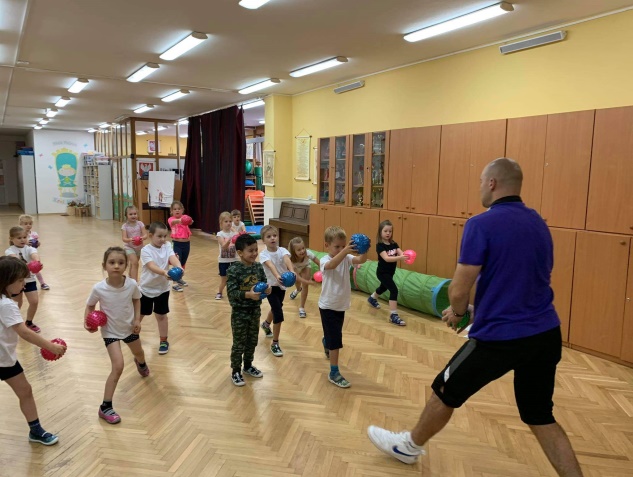 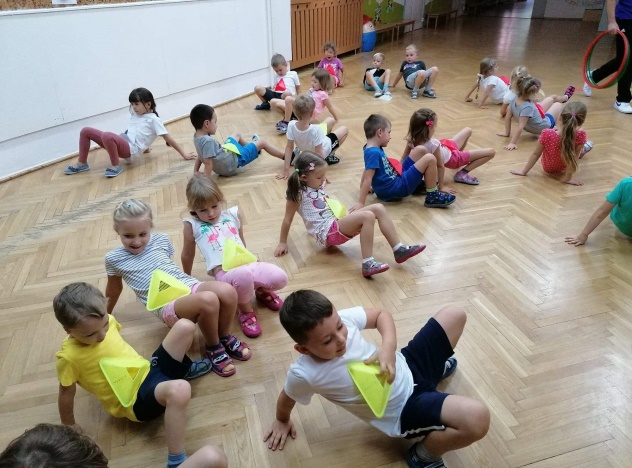 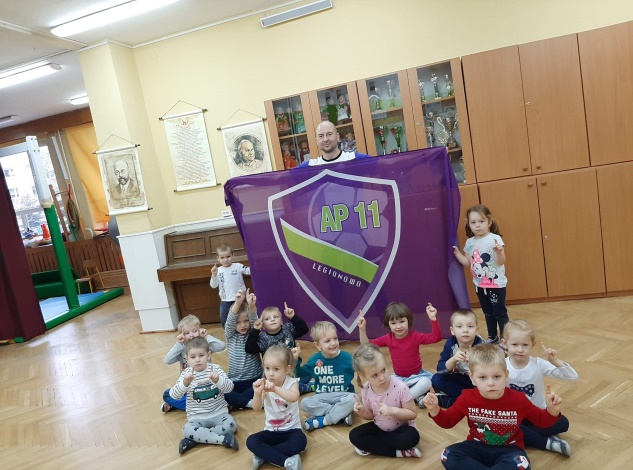 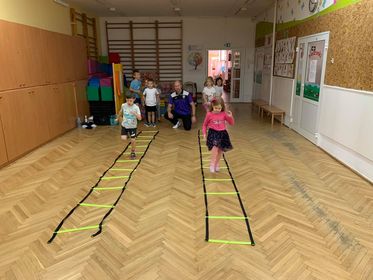 Język angielski 
 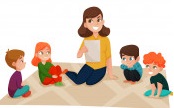          Zajęcia językowe prowadzone w naszym przedszkolu odbywają się przede wszystkim 
w formie zabawy i włączone są w różne działania wychowania przedszkolnego. Stosowane metody i techniki nauczania służą jak najlepszemu opanowaniu przez dzieci słownictwa 
i struktur gramatycznych. Każdy temat zilustrowany jest piosenką, wierszem, rymowanką. Nieodłącznym elementem naszych zajęć są bajki i historyjki wspierane materiałem wizualnym. Używanie prostych poleceń i słownictwa w trakcie stosowanych zabaw ruchowych, muzycznych czy teatralnych sprawia, że nauka angielskiego odbywa się zupełnie naturalnie i bez większego wysiłku dla dziecka. W wieku przedszkolnym nauczanie języka obcego skoncentrowane jest głównie na umiejętności rozumienia ze słuchu i na podstawach mówienia. Pamiętajmy, że zajęcia językowe w przedszkolu mają na celu przede wszystkim osłuchanie się z językiem obcym oraz przygotowanie i zachęcenie do dalszej nauki 
w kolejnych etapach edukacyjnych.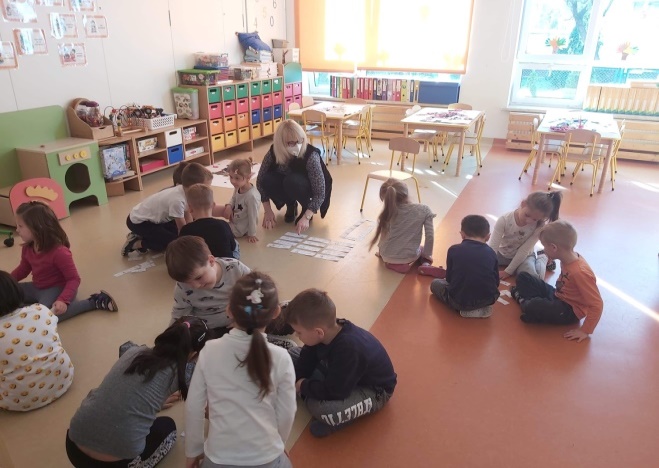 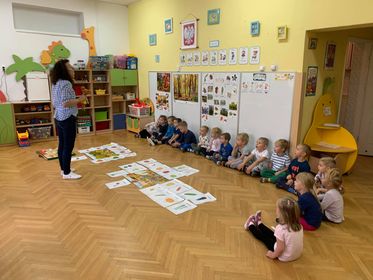 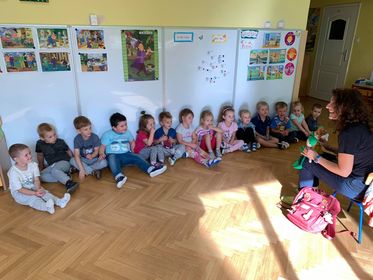 PONIEDZIAŁEKJ. angielskip. Iwona G.9.45-10.15 Tygryski10.15-10.30 Słoneczka10.30-10.45 Żabki10.45-11.00 Delfinki11.15-11.30 Motylki11.30-12.00 Biedronki12.00-12.30 Pszczółki
  J. angielskip. Aneta F.12.00-12.30 Misie12.30-13.00 Kotki13.10-13.40 MyszkiJ. angielski z RRp. Iwona Ś.9.00-9.30 Biedronki9.30-9.45 Delfinki9.45-10.00 MotylkiWTOREKJ. angielski z RRp. Iwona Ś.9.00-9.30 Misie9.30-10.00 Kotki10.00-10.30 MyszkiŚRODAJ. angielski z RRp. Iwona Ś.9.00-9.15 Słoneczka9.15-9.30 Żabki9.30-10.00 Tygryski10.00-10.30 Pszczółki10.30-10.45 Delfinki10.45-11.00 Motylki
CZWARTEKJ. angielskip. Iwona G.9.00-9.30 Tygryski9.30-9.45 Słoneczka9.45-10.00 Żabki10.00-10.15 Delfinki10.15-10.45 Biedronki10.45-11.00 Motylki11.00-11.30 PszczółkiJ. angielski z RRp. Iwona Ś.9.00-9.30 Misie9.30-10.00 Kotki10.00-10.30 MyszkiPIĄTEKJ. angielski p. Aneta F.11.50-12.20 Misie12.20-12.50 Kotki13.50-14.20 MyszkiJ. angielski z RRp. Iwona Ś.9.00-9.15 Słoneczka9.15-9.30 Żabki9.30-10.00 Tygryski10.00-10.30 Pszczółki10.30-11.00 Biedronki                                                             Rytmika
	

    Kształcenie rytmiczne dzieci w naszym przedszkolu obejmuje ćwiczenia na poczucie tempa (marsze, biegi, przyspieszenie i zwolnienie), na poczucie metryczne i realizację niektórych wartości rytmicznych ruchem. Podstawę rytmiki stanowią proste rytmicznie piosenki, rytmizowana mowa, gra na instrumentach. Dzieci mogą również realizować ruchem opowieści ruchowe. Poziom trudności uzależniony jest od wieku i możliwości percepcyjno-słuchowych dzieci. Rytmika dąży również do przybliżenia dziecku podstawowych elementów dzieła muzycznego. To właśnie poprzez różnego rodzaju ćwiczenia pobudzająco-hamujące dziecko spotyka się z elementami, z których składa się muzyka: rytmika, melodyka, agogika, dynamika, artykulacja, kolorystyka, harmonika. Poprzez czynne uczestnictwo w zajęciach dziecko uczy się słuchać, reagować, zapamiętywać, kojarzyć, wykorzystywać własne ciało oraz odpowiednio korzystać ze swojego głosu.  Zajęcia rytmiczne w naszym przedszkolu prowadzi Pani Kasia.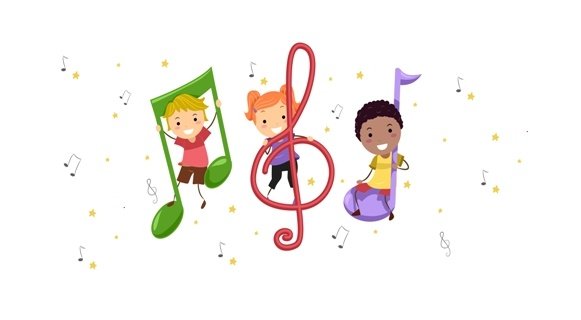 Wtorek :Rytmika  p. Kasia11.20-11.50 Pszczółki11.50-12.10 Motylki12.10-12.40 KotkiCzwartek: 9.00-9.30 Myszki9.30-9.50 Delfinki9.50-10.20 Tygryski10.20-10.40 Żabki10.40-11.00 Słoneczka11.00-11.25 Biedronki11.25-11.55 Misie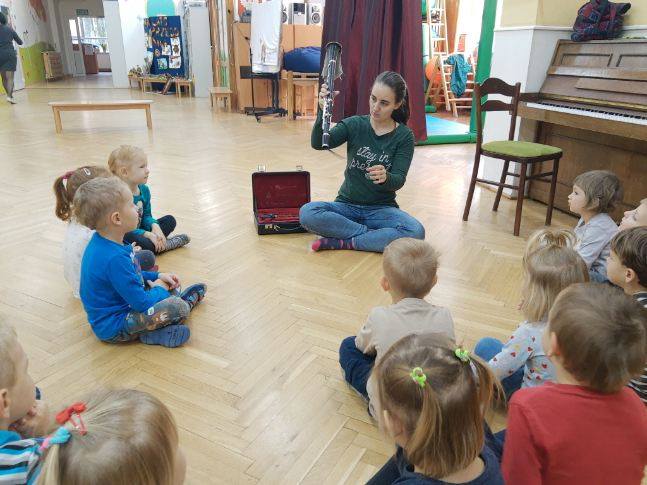 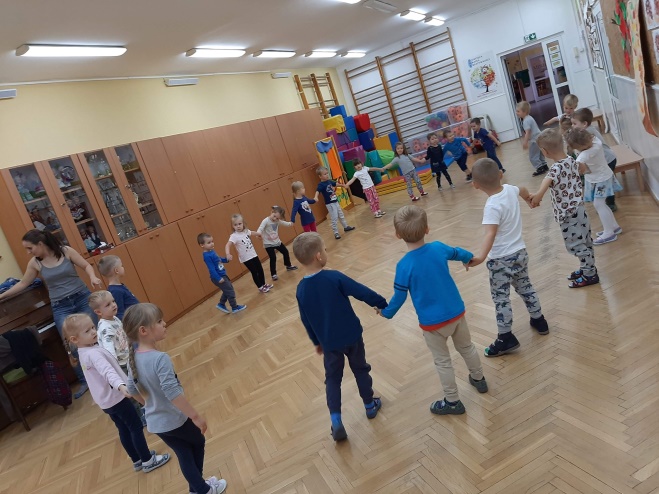 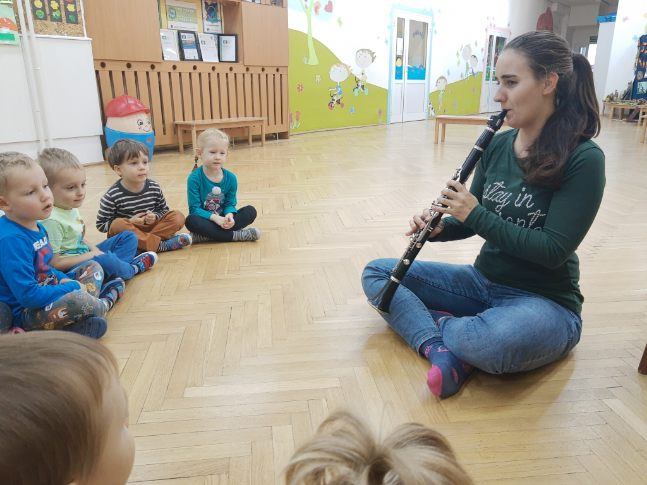 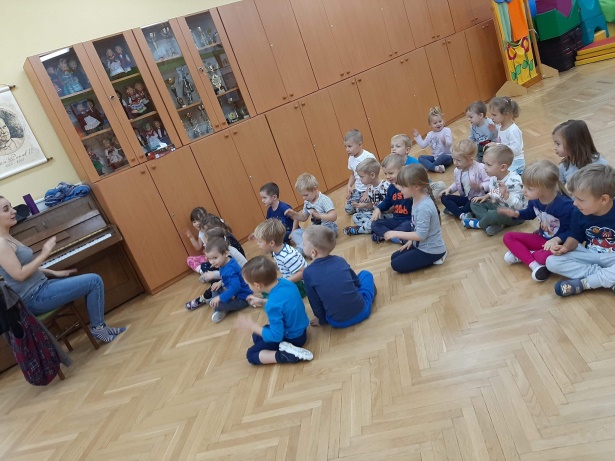 Zajęcia taneczne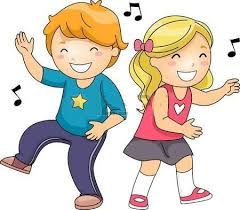 Nauka tańca w przedszkolu ma za zadanie zapoznanie dzieci z muzyką i ruchem. Podczas zajęć tanecznych przedszkolaki uczą się prostych elementów tańca, które mają na celu przygotowanie pod względem fizycznym i psychicznym dzieci do wykonywania bardziej skomplikowanych układów tanecznych. Zajęcia taneczne prowadzi Pan Marcin.Wtorek:9.00-9.20 Pszczółki9.20-9.35 Słoneczka9.35-9.50 Żabki9.50-10.05 Motylki10.05-10.20 Delfinki10.20-10.40 Tygryski10.40-11.00 BiedronkiŚroda:9.00-9.20 Kotki9.20-9.40 Myszki9.40-10.00 MisieReligia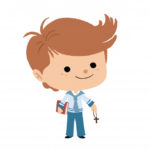 Zajęcia z religii prowadzone przez księdza katechetę. Ich celem jest kształtowanie postaw moralnych poprzez rozmowy, zabawy i piosenki o charakterze religijnym. Zajęcia prowadzone są za zgodą rodziców z Panią Oliwią.Wtorek: 9.00-9.15 Słoneczka9.15-9.30 Żabki9.30-9.45 Motylki9.45-10.00 Delfinki10.00-10.30 Pszczółki10.30-11.00 Kotki11.00-11.30 Myszki11.30-12.00 Tygryski12.00-12.30 Biedronki12.30-13.00 MisieCzwartek: 
9.00-9.15 Słoneczka9.15-9.30 Żabki9.30-10.00 Biedronki10.30-11.00 Misie11.30-12.00 Tygryski12.00-12.15 Delfinki12.15-12.30 Motylki12.30-13.00 Kotki13.00-13.30 Myszki13.30-14.00 Pszczółki